中華民國智障者體育運動協會特奧幼兒運動員講習暨特奧幼兒運動會實施計畫一、目的	特奧幼兒運動員計畫（Young Athletes Programs）是專為2~7歲之智能障礙者，辦理的特奧項目。幼兒教練需要具備幼教、特教、及體育相關專業知能。本會藉由幼兒教練的培訓，讓幼教老師、體育教師、特教教師，可以相互結合互補專長。辦理特奧融合幼兒運動會，除了提供非智能障礙的融合幼兒與特殊幼兒運動展演的舞台，另一方面也達到社會高度融合的目的。二、辦理單位	指導單位：教育部體育署、國際特奧會東亞區	主辦單位：中華民國智障者體育運動協會	承辦單位：國立南投特殊教育學校三、時間與地點	特奧幼兒運動員講習時間：108年10月30日（三）至31日（四）	特奧融合幼兒運動會時間：108年11月1日（五）	以上地點皆在國立南投特殊教育學校（南投縣南投市中興新村仁德路200號）四、參加對象	（一）特奧幼兒運動員講習南投地區幼教、體育、特教相關教師。特殊幼兒的家庭成員。對特奧幼兒運動訓練有興趣者。		以上人員共計以30人為限。	（二）特奧融合幼兒運動會：南投地區普通幼兒（2-7歲）。南投地區特殊幼兒（2-7歲）。		以上幼兒人數共計以150人為上限。五、辦理方式	（一）特奧幼兒運動員講習以「特奧幼兒轉銜運動（Developmental Sports）」為主題，進行2天的理論課程與訓練教案設計。全程參與講習者，於結訓時頒發參加證明（含時數）。參與學員請自備環保餐具、水杯（瓶）。本會於講習期間，提供受訓學員手冊、教材、餐點、公共意外責任險（意外險300萬及意外醫療險15萬）。（二）融合幼兒運動會邀請南投地區智能障礙幼兒、早期療育機構、非營利幼兒園、普通幼兒園之幼兒，共計150位，參加半天的融合幼兒運動會。運動會以闖關遊戲為主，遊戲內容為參加講習之培訓學員所設計的幼兒體能遊戲。參加運動會的幼兒，本會發給幼兒T-shirt一件、公共意外責任險（意外險100萬及意外醫療險10萬）、餐點。完成所有關卡者，發給獎勵品，以資鼓勵勇敢嘗試的精神。（三）填妥報名表後，請以電子檔將報名表寄至soctnonsports@gmail.com，主旨請註明報名「特奧幼兒講習」。六、講習課程表註：陳威銓老師為國際特奧會東亞區培訓的特奧幼兒計畫之種子教練。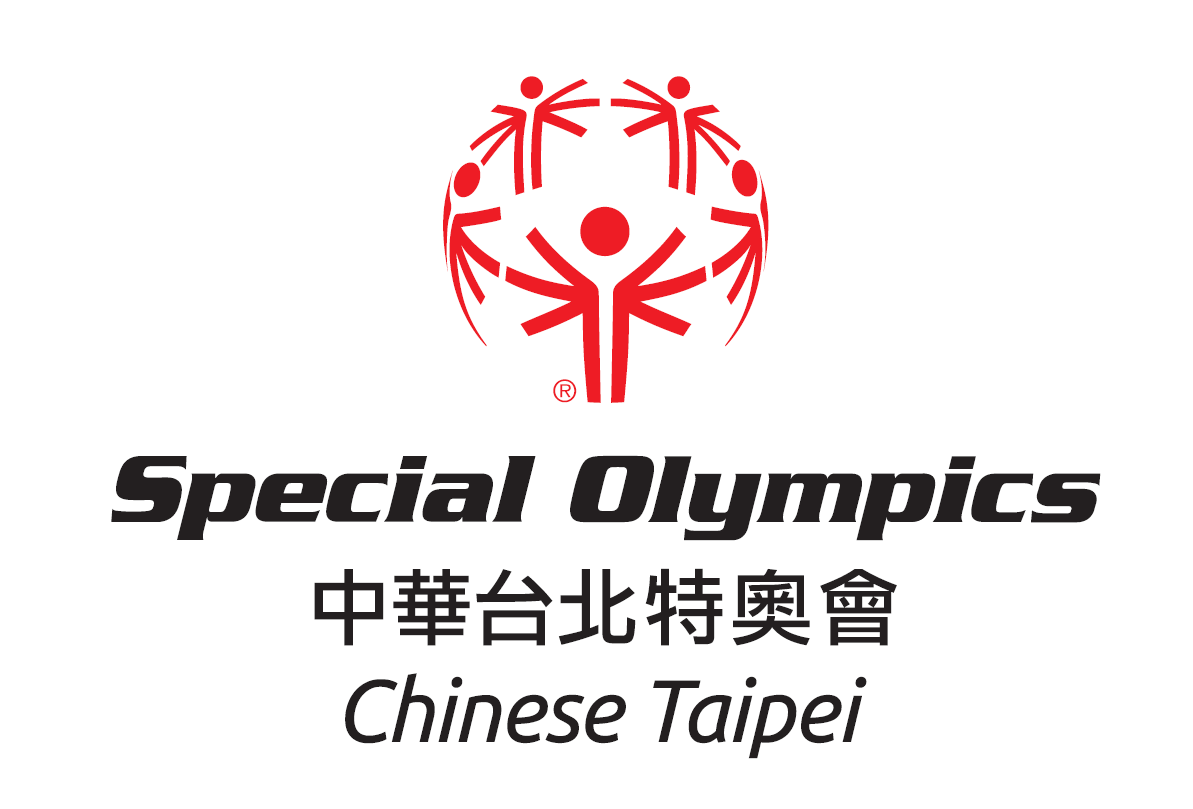 特奧幼兒運動員講習報名表本人□同意  □不同意  所提供個人資料作為本次活動辦理保險、成果發表及報告撰寫、社群媒體活動訊息或成果公告，並提供中華台北特奧會及國際特奧會，未來活動宣傳或刊物使用。日期時間課程預計講師10月30日（三）0900-0930報到10月30日（三）0930-0950特奧幼兒運動員講習開幕式陳韻如校長10月30日（三）0950-1000休息10月30日（三）1000-1150特奧簡介陳威銓老師10月30日（三）1150-1300午餐及午休10月30日（三）1300-1350特奧幼兒運動計畫介紹陳威銓老師10月30日（三）1350-1400休息10月30日（三）1400-1500特奧幼兒轉銜運動（Developmental Sports）理論-以籃球為例陳威銓老師10月30日（三）1500-1600特奧幼兒籃球訓練技巧陳威銓老師10月31日（四）0900-1050特奧幼兒籃球訓練實務陳威銓老師10月31日（四）1050-1100休息10月31日（四）1100-1150特奧幼兒籃球訓練教案設計莊惠敏老師10月31日（四）1150-1300午餐及午休10月31日（四）1300-1500特奧幼兒籃球訓練教案評析莊惠敏老師10月31日（四）1500-1600綜合座談陳韻如校長11月1日（五）0830-0900報到11月1日（五）0900-0920特奧融合幼兒運動會開幕式陳韻如校長11月1日（五）0920-0930準備工作11月1日（五）0930-1130特奧幼兒轉銜運動闖關遊戲11月1日（五）1130-1200閉幕式陳韻如校長單位身份別□老師 □學生 □家庭成員姓  名性 別□男     □女出生年月日身分證字號E-Mail聯絡電話    膳  食□葷食    □素食□葷食    □素食□葷食    □素食緊急聯絡人手機：手機：特殊需求或注意事項（請條列）